       БАШКОРТОСТАН  РЕСПУБЛИКАҺы                                       РеспУБЛИка БАШКОРТОСТАН    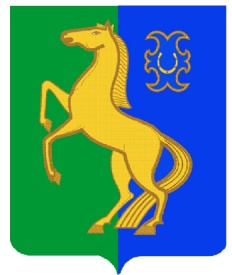             ЙƏРМƏКƏЙ РАЙОНЫ                                                               Администрация  сельского                                                                           МУНИЦИПАЛЬ РАЙОНЫНЫҢ  РəтамаҠ                                Поселения  Рятамакский  сельсовет                               ауыл  советы ауыл                                                           муниципального  района                                   билəмəҺе  хакимиəте                                                            Ермекеевский  район           452181, Рəтамаҡ а.,  Коммунистиҡ.ур.28                                    452181,с. Рятамак, ул. Коммунистическая,28                     т. (34741) 2-66-37                                                                                                     т.(34741)2-66-37                      ҠАРАР                              № 21                       ПОСТАНОВЛЕНИЕ               «30»  гинуар  2019 й.                                                 «30»  января  2019 г.  Об утверждении Плана мероприятий по противодействию коррупции                                                                      в Администрации сельского поселения Рятамакский сельсовет муниципального  района  Ермекеевский район Республики  Башкортостан на 2019-2021 годы   Руководствуясь Указом Президента Российской Федерации от 29.06.2018 года №378 «О Национальном плане противодействия коррупции на 2018-2020 годы», пунктом 33 части 1 статьи 15 Федерального закона от 06.102003 года №131-ФЗ «Об общих принципах организации местного самоуправления в Российской Федерации», статьей 4 Закона Республики Башкортостан от 13.07.2009 года №145-з «О противодействии коррупции в Республике Башкортостан», распоряжением Главы Республики Башкортостан от 24.12.2018 года №РГ-280 «Об утверждении Плана мероприятий по противодействию коррупции в Республике Башкортостан на 2019-2021 годы, Уставом сельского поселения Рятамакский сельсовет муниципального района Ермекеевский район Республики Башкортостан ПОСТАНОВЛЯЮ:Утвердить План мероприятий по противодействию коррупции в администрации сельского поселения Рятамакский сельсовет муниципального района Ермекеевский район Республики Башкортостан на 2019-2021 годы (далее- План).Ежеквартально представлять в отдел по кадровой  и мобилизационной работе, правовому обеспечению Администрации муниципального района Ермекеевский район Республики Башкортостан информацию о результатах выполнения мероприятий Плана к 1 числу месяца, следующего за отчетным кварталом.Опубликовать настоящее постановление в здании администрации сельского поселения Рятамакский сельсовет муниципального  района  Ермекеевский район Республики  Башкортостан на информационном стенде и разместить в информационно-телекоммуникационной сети «Интернет» на официальном сайте сельского поселения.Контроль за исполнением настоящего постановления оставляю за собой.    Глава  сельского  поселения                                                    Рятамакский сельсовет                                    И.В. Калимуллин   Приложение к постановлению главы сельского поселения  Рятамакский сельсовет муниципального района Ермекеевский район Республики Башкортостанот «30» января . № 21ПЛАН мероприятий по противодействию коррупции в администрации  сельского поселения Рятамакский сельсовет  муниципального района  Ермекеевский район Республики Башкортостан на 2019-2021 годы№№ п/пСодержание мероприятийИсполнителиСрокиисполнения1Принятие (корректировка) планов (программ) по противодействию коррупции с учетом специфики деятельности Администрации сельского поселения Рятамакский сельсовет муниципального района Ермекеевский район Республики Башкортостан  Администрация СПдо 31 января2019 года,далее-по меренеобходимости2Разработка и принятие нормативных правовых актов в сфере противодействия коррупцииАдминистрация СП, Совет СПпо мере необходимости3Проведение антикоррупционной экспертизы нормативных правовых актов и проектов нормативных правовых актов. Обеспечение устранения выявленных коррупциогенных факторовАдминистрация СП, Совет СППостоянно4Обеспечение проведения независимой антикоррупционной экспертизы и общественного обсуждения проектов нормативных правовых актов и действующих нормативных правовых актов, в том числе путем размещения проектов нормативных правовых актов на официальном сайте органа местного самоуправления Администрация СП, Совет СППостоянно5Проведение мониторинга законодательства и практики правоприменения нормативных правовых актов органа местного самоуправления, в том числе с целью выявления и устранения коррупциогенных факторовАдминистрация СП, Совет СПпостоянно6Принятие мер, направленных на повышениеэффективности деятельности должностных лиц по профилактике коррупционных и иных правонарушенийАдминистрация СП, Совет СППостоянно7Проведение анализа соблюдения запретов, ограничений и требований, установленных в целях противодействия коррупции, лицами, замещающими муниципальные должности, должности муниципальной службы, должности руководителей муниципальных учрежденийАдминистрация СП, Совет СПпостоянно8Обеспечение использования специального программного обеспечения «Справки БК» всеми лицами, претендующими на замещение должностей или замещающими должности, осуществление полномочий по которым влечет за собой обязанность представлять сведения о своих доходах, расходах, об имуществе и обязательствах имущественного характера, о доходах, расходах, об имуществе и обязательствах имущественного характера своих супругов и несовершеннолетних детей, при заполнении справок о доходах, расходах, об имуществе и обязательствах имущественного характераАдминистрация СП, Совет СПпостоянно9Организация проведения оценки коррупционных рисков, возникающих при реализации полномочий, и внесение уточнений в перечень должностей муниципальной службы, замещение которых связано с коррупционными рискамиАдминистрация СП, Совет СПежегодно10Проведение анализа сведений о доходах, расходах, об имуществе и обязательствах имущественного характера представленных муниципальными служащими, руководителями муниципальных учрежденийАдминистрация СП, Совет СПежегодно,до 1 июлятекущего года11Проведение анализа сведений (в части, касающейся профилактики коррупционных правонарушений), представленных кандидатами на должности в органах местного самоуправления и подведомственных им учрежденияхАдминистрация СП, Совет СПпостоянно12Принятие мер по повышению эффективности контроля за соблюдением лицами, замещающими муниципальные должности, должности муниципальной службы, требований законодательства о противодействии коррупции, касающихся предотвращения и урегулирования конфликта интересов, в том числе за привлечением таких лиц к ответственности в случае их несоблюдения Администрация СП, Совет СПпостоянно13Актуализация сведений, содержащихся в анкетах, представляемых при назначении лиц, замещающих муниципальные должности, должности муниципальной службы, об их родственниках и свойственниках в целях выявления возможного конфликта интересовАдминистрация СП, Совет СПпо мере необходимости14Обеспечить    своевременность    направления     в Аппарат Правительства Республики Башкортостан и   полноту   сведений   о   применении   к   лицам, замещающим        муниципальные       должности, должности   муниципальной   службы,   должности руководителей муниципальных учреждений,    взыскания    в    виде    увольнения (освобождения от должности) в связи с утратой доверия       за       совершение       коррупционного правонарушения  для   включения  в  реестр  лиц, уволенных в связи с утратой доверияАдминистрация СП, Совет СПпостоянно15Повышение квалификации муниципальных служащих, в должностные обязанности которых входит участие в противодействии коррупцииАдминистрация СП, Совет СПЕжегодно16Обучение муниципальных служащих, впервые поступивших на муниципальную службу для замещения должностей, включенных в перечни должностей, установленные нормативными правовыми актами Российской Федерации, по образовательным программам в области противодействия коррупцииАдминистрация СП, Совет СПне позднее одного годасо дняпоступленияна службу17Проведение обучения муниципальных служащих, в должностные обязанности которых входит участие в противодействии коррупцииАдминистрация СП, Совет СПежегодно18Направление копий актов прокурорского реагирования о нарушениях антикоррупционного законодательства и ответов на них в Управление Главы РБ по противодействию коррупции Аппарата межведомственного Совета общественной безопасности РБАдминистрация СП, Совет СППостоянно19Рассмотрение не реже одного раза в квартал вопросов правоприменительной практики по результатам вступивших в законную силу решений судов, арбитражных судов о признании недействительными ненормативных правовых актов, незаконными решений и действий (бездействия) органов местного самоуправления и их должностных лиц в целях выработки и принятия мер по предупреждению и устранению причин выявленных нарушенийАдминистрация СП, Совет СПежеквартально20Обеспечение наполнения подразделов, посвященных вопросам противодействия коррупции, официальных сайтов в соответствии с требованиями Указа Президента Республики Башкортостан от 29.04.2014 № УП-108Администрация СП, Совет СППостоянно21Проведение мониторинга коррупционных проявлений посредством анализа жалоб и обращений граждан и организаций, а также публикаций в СМИ и социальных сетях, своевременное их рассмотрение и принятие мер по указанным фактамАдминистрация СП, Совет СПпостоянно22Реализация Комплекса мероприятийпо совершенствованию информационнойполитики в сфере противодействия коррупции,утвержденного Комиссией по координации работыпо противодействию коррупции в РеспубликеБашкортостанАдминистрация СП, Совет СПпо отдельному плану23Оказание информационной поддержки программ, проектов, акций и других инициатив в сфере противодействия коррупции, реализуемых институтами гражданского обществаАдминистрация СП, Совет СПпостоянно24Проведение мероприятий, посвященных Международному дню борьбы с коррупциейАдминистрация СП, Совет СПежегодно в декабре25Проведение анализа исполнения гражданами, замещавшими должности муниципальной службы, включенные в перечни, установленные нормативными правовыми актами Российской Федерации, и организациями обязанностей, предусмотренных статьей 12 Федерального закона «О противодействии коррупции». При выявлении нарушений информирование органов прокуратурыАдминистрация СП, Совет СПпостоянно35Проведение анализа на предмет аффилированности либо наличия иных коррупционных проявлений между должностными лицами заказчика и участника закупок. Обеспечение проведения аналогичного анализа в подведомственных организациях. В случаях выявления признаков коррупционных проявлений организация и проведение проверок соблюдения требований о предотвращении конфликта интересов, а также информирование контрольных органовАдминистрация СП, Совет СПпостоянно